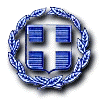 ΥΠΕΥΘΥΝΗ ΔΗΛΩΣΗ ΓΙΑ ΣΤΡΑΤΟΛΟΓΙΚΟΥΣ ΠΙΝΑΚΕΣ(Η συμπλήρωση των στοιχείων να γίνει με μικρά και τονισμένα γράμματα, π.χ. Ηράκλειο, Όχι ΗΡΑΚΛΕΙΟ)Ο/Η υπογεγραμμένος/η …………………………………………………………………………..……………………………………. (πατέρας, μητέρα, κηδεμόνας) με Α.Δ.Τ : ………….…………………., Ημερ. Έκδοσης        /      /         , που εκδόθηκε στο Τ.Α……………..…………….………………………, γνωρίζοντας τις συνέπειες του Νόμου για ψευδή δήλωση ενώπιον Αρχής, δηλώνω ότι ο υιός μου:ΕΠΩΝΥΜΟ: …………………………….………………..…..……………. ΟΝΟΜΑ: …………..................................…………………..…..ΟΝΟΜΑ ΠΑΤΕΡΑ: ………………………….………………..………… ΟΝΟΜΑ ΜΗΤΕΡΑΣ: …………………….……….……….….......ΤΟΠΟΣ ΓΕΝΝΗΣΗΣ: ……..………………………….………………. ΗΜΕΡΟΜΗΝΙΑ ΓΕΝΝΗΣΗΣ: …..…./…..../2 0 0 6Κατοικία:ΔΗΜΟΣ: ………………….…………………………………………………………………..……………………………………………….……………...…..… ΟΔΟΣ: ……………………………………..……………………..…….….…..………. ΑΡΙΘΜΟΣ: …….………...……… Τ.Κ: ……….…....……. ΤΗΛΕΦΩΝΑ:  ΣΤΑΘΕΡΟ……………….……..……………..…..………… ΚΙΝΗΤΟ:……..……..……….…………………..………...……EMAIL ΕΠΙΚΟΙΝΩΝΙΑΣ:………………………………………………………………………………………………………………………………….ΓΡΑΜΜΑΤΙΚΕΣ ΓΝΩΣΕΙΣ (Τάξη από την οποία έχει προαχθεί): ………………………………………………………………………………………………………………………………………………………………………..………ΑΡΙΘΜΟΣ ΔΕΛΤΙΟΥ ΤΑΥΤΟΤΗΤΑΣ: ……………………………………………….……..…..….……….…….…….Τ.Α.  ΕΚΔΟΣΗΣ: …………..……………………………………ΗΜΕΡ. ΕΚΔΟΣΗΣ:..…………….…...……………..ΑΜΚΑ:……………………………………………………………………………….………………..…………………………………….είναι εγγεγραμμένος στο Μητρώο Αρρένων του Δήμου Ηρακλείου Αττικής.Ηράκλειο Αττικής           /          /2022      					    Ο/Η ΔΗΛ……petsasΔΙΕΥΘΥΝΣΗ ΔΙΟΙΚΗΤΙΚΩΝ ΥΠΗΡΕΣΙΩΝΤΜΗΜΑ ΔΗΜΟΤΙΚΗΣ ΚΑΤΑΣΤΑΣΗΣ & ΛΗΞΙΑΡΧΕΙΟΥΤαχ. Δ/νση: Στ. Καραγιώργη 2 Ταχ. Κώδικας: 141 21 – Ηράκλειο Αττ.Τηλ: 213.2000.128-268Fax: 213.2000.234 Email: petsas@iraklio.grΑΡ. ΜΗΤΡΩΟΥ:………………………………………….…………….